GUIA DE MATEMATICAS N° 3 OBJETIVO: Emplea los números para contar, identificar y cuantificar y comparar cantidades hasta el 20 e indicar orden o posición de algunos elementos en situaciones cotidianas o juegos.ACTIVIDAD: busca en youtube la siguiente canción y escucha con atención Contar hasta 20 - Canción Infantil – ToobysLuego cuenta en voz alta hasta el 20, pide a mamá si es necesario. Practícalo dos o tres veces, luego graba un audio mientras los cuentas y mándamelo por un mensaje de WhatsApp. Ya quiero escucharte!!Debes realizar la actividad de la página  114, 115, 116,  del texto lógica y números.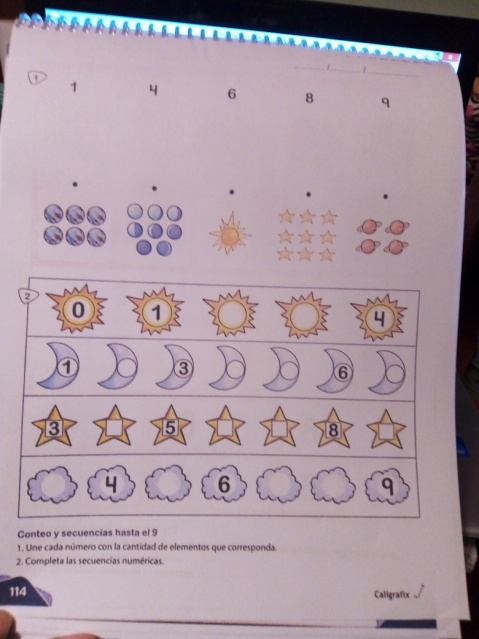 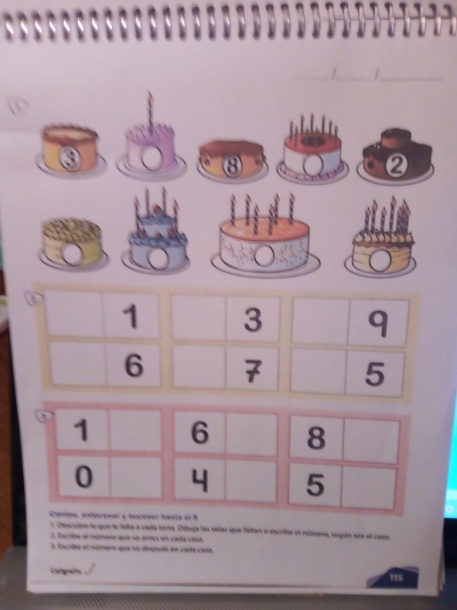 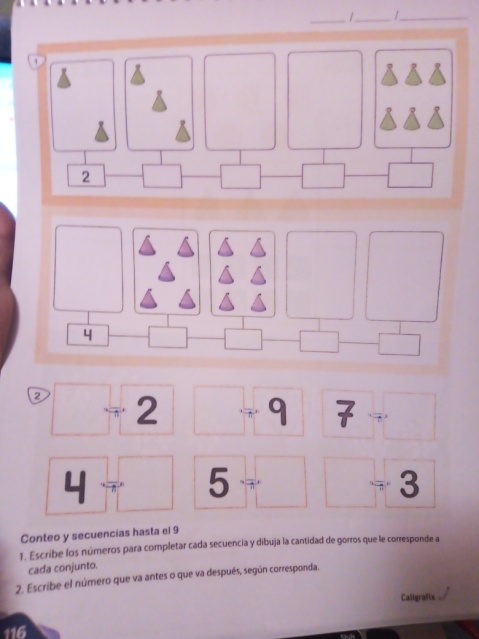 RECUERDA MANDARME FOTOS DE TUS ACTIVIDADES.MUCHO ÉXITO!!!NOMBRE :FECHA      :